КГУ «Рудненская специальная школа для детей с особыми образовательными потребностями» УоаКо(наименование организации образования)Краткосрочный (поурочный) план                                                                                           Человек и мир	 / Хозяйственный труд
      Ход урока Раздел Растения сада и огорода/Уход за предметами бытаРастения сада и огорода/Уход за предметами бытаФамилия, имя, отчество (при его наличии) педагогаБаймагамбетова А.Б., Казакова Н.Д.Баймагамбетова А.Б., Казакова Н.Д. Дата 13.11.23г.13.11.23г. Класс Количество присутствующих:4Количество отсутствующих:0Тема урокаФрукты.Фрукты. Цели обучения в соответствии с учебной программой10.2.3.2 узнавать, называть фрукты: яблоко, груша, виноград, лимон, персик, апельсин, банан, или другие местные; различать и сравнивать фрукты по форме, цвету, вкусу, запаху.10.1.2.4. мыть фрукты в дуршлаке. 10.2.3.2 узнавать, называть фрукты: яблоко, груша, виноград, лимон, персик, апельсин, банан, или другие местные; различать и сравнивать фрукты по форме, цвету, вкусу, запаху.10.1.2.4. мыть фрукты в дуршлаке. Цели урокаОбразовательные: учить учащихся узнавать, называть фрукты: яблоко, груша, виноград, персик, абрикос, апельсин, банан. Различать и сравнивать фрукты по форме, вкусу, цвету, запаху. Учить учащихся мыть фрукты в дуршлаке.  Формировать правильные представления о здоровой пище. Коррекционно-развивающие: корригировать и развивать произвольное внимание, память, мышление, тактильно-двигательное восприятие на основе игры «Чудесный мешочек». Развивать умение определять фрукты на вкус, обогащать вкусовые качества. Языковая цель: фрукты (плоды) —сочные, съедобные плоды дерева или кустарника. Фруктами принято называть сочные плоды, вырастающие на деревьях и кустарникам, которые можно употреблять в пищу.Вишня – это косточковый фрукт.Воспитательные: воспитывать умение самостоятельно и активно работать на уроке, давать индивидуальную и коллективную оценку выполненной работе; продолжить формировать познавательный интерес к урокам «Человек и мир», «Хозяйственный труд». Продолжать работу по организации здоровьесберегающей среды в коллективе. Образовательные: учить учащихся узнавать, называть фрукты: яблоко, груша, виноград, персик, абрикос, апельсин, банан. Различать и сравнивать фрукты по форме, вкусу, цвету, запаху. Учить учащихся мыть фрукты в дуршлаке.  Формировать правильные представления о здоровой пище. Коррекционно-развивающие: корригировать и развивать произвольное внимание, память, мышление, тактильно-двигательное восприятие на основе игры «Чудесный мешочек». Развивать умение определять фрукты на вкус, обогащать вкусовые качества. Языковая цель: фрукты (плоды) —сочные, съедобные плоды дерева или кустарника. Фруктами принято называть сочные плоды, вырастающие на деревьях и кустарникам, которые можно употреблять в пищу.Вишня – это косточковый фрукт.Воспитательные: воспитывать умение самостоятельно и активно работать на уроке, давать индивидуальную и коллективную оценку выполненной работе; продолжить формировать познавательный интерес к урокам «Человек и мир», «Хозяйственный труд». Продолжать работу по организации здоровьесберегающей среды в коллективе. Тип урокаУрок новых знанийУрок новых знанийЭтап урока/ ВремяДействия педагогаДействия ученикаОцениваниеРесурсыПриветствие Создание психологического настроя(1мин)Сообщение темы и целей урока.(1мин)Оценивание на уроке(1 мин)Актуализация знаний(2 мин)Работа по теме урока(5 мин)Работа с презентацией(2 мин)Использование коммуникативных альбомовФизминуткаПальчиковая гимнастика      (2 мин)Работа в тетрадях(3 мин)Оцениваниеза 1 задание(фруктик)Игра «Чудесный мешочек»(5 мин)Оцениваниеза 2 задание(фруктик)Просмотр презентации(2 мин)Игра «Магазин»(10 мин)Оцениваниеза 3 задание(фруктик)Игра «Угадай на вкус».(4 мин)Оцениваниеза 4 задание(фруктик)Итог урока    (5 мин)Работа по табличке оцениванияД/зРефлексия1 минПриветствие.- Добрый день дорогие дети!- Встаньте ровно!- Я рада вас приветствовать на уроке.Создание психологического настроя.- Ребята, у кого в данный момент хорошее настроение, улыбнитесь мне!- Кто любит гулять на свежем воздухе, похлопайте в ладоши!-Кто хочет открыть для себя новые знания, тихонько присядет! Сообщение темы и целей урока.- Сегодня у нас необычный урок. На сегодняшнем уроке у вас будет два учителя, я, какой урок провожу у вас я? и Наталья Дмитриевна? Какой урок провожу у вас я? Значит, на сегодняшнем уроке мы объединим наши знания по предмету «Человек и мир» и «Художественный труд». - Ребята, соберите слово на парте из букв, и вы узнаете тему нашего урока. - Молодцы! Сегодня на уроке будем учиться узнавать, называть фрукты. Различать и сравнивать фрукты по форме, вкусу, цвету, запаху. А также учиться мыть фрукты в дуршлаке.Оценивание «Моя успешность на уроке».-В течении урока будьте внимательными, активными. За каждое правильно выполненное задание, вы будете получать  картинку фруктика, и приклеивать в лист самооценки. В конце урока мы подсчитаем кол-во фруктов, и выберем того, кто лучше всех работал на уроке, а кому нужно постараться.Актуализация знаний.Вспомним, какое сейчас время года?(открываем коммуникаторы)-Какой месяц?-Назовите месяцы осени.-Какое сегодня число?-Какой день недели?- Какой день недели был вчера?-Вы наблюдали вчера за погодой?- Какая погода была вчера? а сегодня? Работа по новой теме урока.- Ребята, что такое фрукты?- Андрей прочитай.Фрукты (плоды) —сочные, съедобные плоды дерева или кустарника. Фруктами принято называть сочные плоды, вырастающие на деревьях и кустарниках, которые можно употреблять в пищу.- А сейчас вспомним названия фруктов?-Называем хором.-Ребята, какой фрукт вам здесь показался лишним?- Если обратиться к ботанике, то там термином «фрукт» обозначается созревший плод вместе с семенами, с помощью которых растение распространяет свои семена. Фрукты делятся на три класса: мясистые фрукты (яблоки, апельсины и ягоды), косточковые фрукты (вишня, слива) и сухие фрукты (орехи, горох). Отсюда становится понятным, что вишня – это фрукт.Точного определения, что такое вишня – это ягода или фрукт нет, поскольку мнений на этот счет много. Но если принять научное объяснение, то конечно, вишня – это косточковый фрукт, хотя традиционно и принято называть вишню ягодой, так как она растет на кустарнике, а фрукты на дереве.- Откройте коммуникаторы, найдите фрукты. Назовите их. - Ребята, а что за звук? Кажется, к нам на почту пришло письмо. - Посмотрим его? Внедрение ИКТ (просмотр видео-обращения мамы Антона)Технология проблемного обучения- Поможем маме Антона и ежику, найти фрукт по описанию.-Молодцы!-Чтобы ежику поднять настроение, сначала поиграем с ним.Здоровьесберегающая технология                                             Ходит ёжик 

Ходит ёжик без дорожек (шлёпаем ладошками по коленкам)
По лесу, по лесу.
И колючками своими (сжимаем и разжимаем кулачки)
Колется, колется.
А я ёжику- ежу, (рисуем указательным пальцем на ладошке )
Ту тропинку покажу (извилистую тропинку)
Где катают мышки (трём ладошки круговыми движениями)
Маленькие шишки.-Садитесь, молодцы! А сейчас откройте тетради, запишите сегодняшнее число, тему урока.(Напоминаю правило посадки при письме).- Антон, запись числа темы урока перед тобой. Безошибочно запиши в тетрадь.-У вас в тетрадях карточка. Рассмотрите фрукты и выберите, какой фрукт потерял ежик? Обведите его в кружочек ручкой. -Напоминаю, он был в форме шара, с тонкой, гладкой кожицей, желтого, зеленого или красного цвета.- Ребята, какой фрукт вы выбрали?-Конечно, это яблоко. Ежик нес на спине яблоко. Запишите ниже карточки слово Яблоко, поставьте ударение. Внедрение ИКТ -Ежик очень рад, и передает вам большое спасибо.Оценивание фруктиками за 1 задание.Вспомним, какую форму имеют остальные фрукты.-А для этого сыграем в игру «Чудесный мешочек».Игровая технологияСейчас вы по очереди будете опускать в мешочек руку, и на ощупь определить, какой фрукт вам попался. Я буду задавать вопросы, ты должен отвечать на них только ответом да или нет. Остальные ребята, должны угадать какой фрукт тебе попался.Игра «Чудесный мешочек».-Молодцы! Оценивание фруктиками за 2 задание.-Ребята, а вы любите фрукты?-Чем полезны фрукты?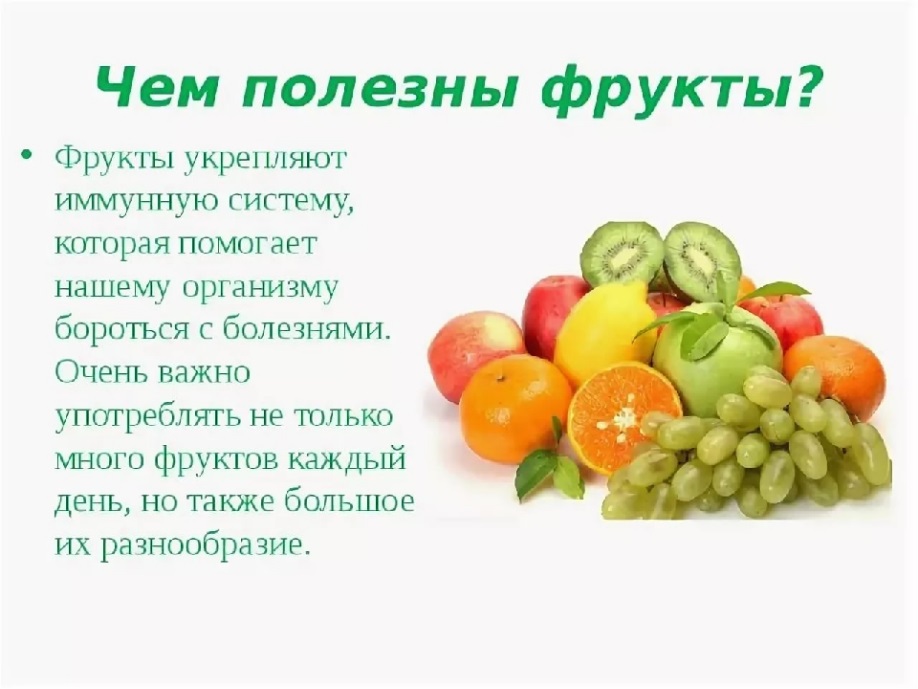 - А какое разнообразие фруктов мы можем увидеть в наших магазинах? Узнаем, если отправимся с вами в магазин. Предлагаю вам сыграть в игру. - Ребята, кто из вас сам ходит в магазин?- Что нужно, для того чтобы пойти в магазин?- Правильно деньги, пакет. Так как вы уже справились с 2 заданиями на уроке я вам за это раздам купюры, а пакетики для похода в магазин вы можете найти на своих партах. - Берем купюры и пакеты и отправляемся за мной. - Вспомним правила поведения в магазине.Игра «Магазин».- Ребята, вы молодцы. Приклейте себе в лист самооценивания фруктик за это задание. Оценивание фруктиками за 3 задание.- Предлагаю и вам сейчас получить порцию витаминов в игре «Угадай на вкус!»Игровая технология-Сейчас с закрытыми глазами вы будете пробовать фрукт и  должны определить на вкус, какой фрукт вы попробовали.Игра «Угадай на вкус».Оценивание фруктиками за 4 задание.Итог урока.- О чем мы сегодня говорили на уроке?-В какую играли игру?-Какие фрукты вы запомнили?- Где растут фрукты?-Чем фрукты отличаются от овощей, от ягод?-Какой новый фрукт вы сегодня узнали?- Какая игра понравилась?-Какую пользу приносят фрукты?Оценивание.-Посчитаем, сколько фруктиков за урок вы собрали.4 фруктика- Отлично! Молодец!3 фруктика- Хорошо! Умница!2 фруктика- Старайся! Ты можешь лучше!1 фруктик- Будь внимательнее на уроке!Домашнее задание. -Андрею, Нурсултану и Антону дома записать в тетрадь слова, описывающие данный фрукт в рамочке. У всех фрукт будет разный. Найти тень фрукта. Соединить стрелкой.            Кислый, круглый, овальный, красный, желтый, спелый, сочный, сухой, кислый, сладкий.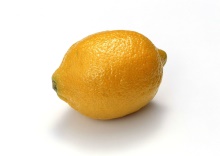 Сладкий, сочный, мягкий, кислый, оранжевый, с одной косточкой, спелый, сухой, круглый, прямоугольный.
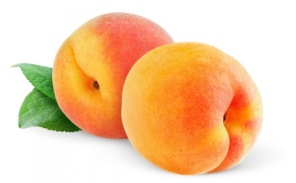 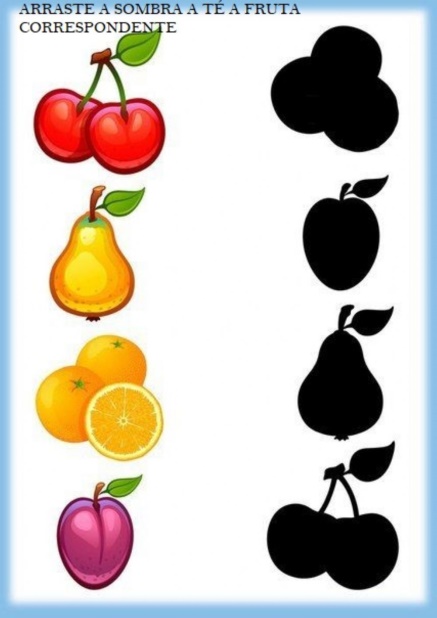 Нурболату собрать яблоки в корзинки, найти тень фрукта, соединить стрелочкой.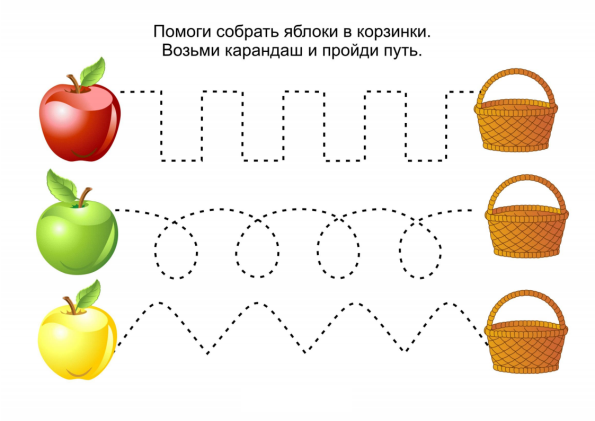 Рефлексия.- В начале урока вы показали свое хорошее настроение. А какое настроение у вас сейчас?-Выберите смайлик у себя на парте.-Спасибо за урок! Фрукты, которые вы вытянули из мешочка, остаются вам.Учащиеся показывают свое настроение, хлопают в ладошиУчащиеся собирают слово на партеФРУКТЫУчащиеся отвечают на вопросы с использованием коммуникативных альбомов.использование коммуникативных альбомовЗвук входящего письма на почтуПросмотр видео-обращения от мамы АнтонаУчащиеся повторяют движенияУчащиеся с доски записывают число и тему урокаУчащиеся обводят фруктЗаписывают слово под диктовку в тетрадьУчащиеся проверяютПриклеивают фруктикУчащиеся угадывают фруктПриклеивают фруктикУчащиеся называют правила поведения в общественных местах.Учащиеся пробуют фрукты на вкус, угадывают фруктПодсчет фруктиковЗапись д/з в дневникУчащиеся выбирают смайлик настроения.Лист самооцениванияФруктикиФруктикФруктикФруктикФруктикИллюстрация осени на доскеКоммуникативные альбомыПрезентацияКоммуникативные альбомыВидеофайлРабочие тетрадиКарточка с изображением фруктовМешочек с фруктамиПакеты, купюры 500 тгМуляжи фруктов и овощейФруктыЯблоко, груша, бананКарточки с д/зСмайликиФрукты